ANEXO 1
1.- DATOS GENERALES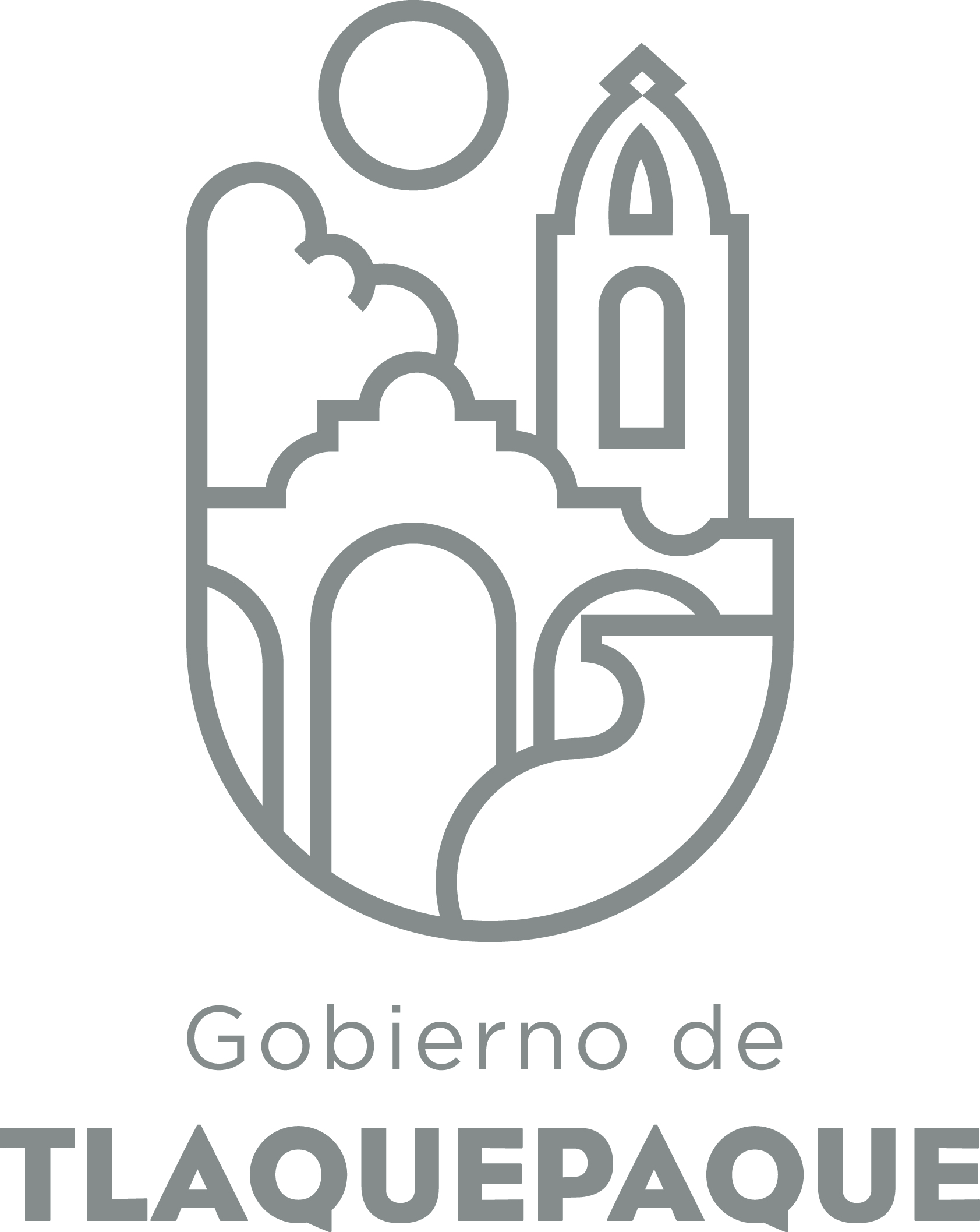 ANEXO 22.- OPERACIÓN DE LA PROPUESTADIRECCIÓN GENERAL DE POLÍTICAS PÚBLICASCARATULA PARA LA ELABORACIÓN DE PROYECTOS.A)Nombre del programa/proyecto/servicio/campañaA)Nombre del programa/proyecto/servicio/campañaA)Nombre del programa/proyecto/servicio/campañaA)Nombre del programa/proyecto/servicio/campaña Conformación de la estructura organizacional del Sistema Municipal de Protección de Niñas, Niños y Adolescentes de San Pedro Tlaquepaque Conformación de la estructura organizacional del Sistema Municipal de Protección de Niñas, Niños y Adolescentes de San Pedro Tlaquepaque Conformación de la estructura organizacional del Sistema Municipal de Protección de Niñas, Niños y Adolescentes de San Pedro Tlaquepaque Conformación de la estructura organizacional del Sistema Municipal de Protección de Niñas, Niños y Adolescentes de San Pedro Tlaquepaque Conformación de la estructura organizacional del Sistema Municipal de Protección de Niñas, Niños y Adolescentes de San Pedro Tlaquepaque Conformación de la estructura organizacional del Sistema Municipal de Protección de Niñas, Niños y Adolescentes de San Pedro TlaquepaqueEjeEjeB) Dirección o Área ResponsableB) Dirección o Área ResponsableB) Dirección o Área ResponsableB) Dirección o Área ResponsableSecretaría del AyuntamientoSecretaría del AyuntamientoSecretaría del AyuntamientoSecretaría del AyuntamientoSecretaría del AyuntamientoSecretaría del AyuntamientoEstrategiaEstrategiaC)  Problemática que atiende la propuestaC)  Problemática que atiende la propuestaC)  Problemática que atiende la propuestaC)  Problemática que atiende la propuestaFalta  de estructura organizacionalFalta  de estructura organizacionalFalta  de estructura organizacionalFalta  de estructura organizacionalFalta  de estructura organizacionalFalta  de estructura organizacionalLínea de AcciónLínea de AcciónC)  Problemática que atiende la propuestaC)  Problemática que atiende la propuestaC)  Problemática que atiende la propuestaC)  Problemática que atiende la propuestaFalta  de estructura organizacionalFalta  de estructura organizacionalFalta  de estructura organizacionalFalta  de estructura organizacionalFalta  de estructura organizacionalFalta  de estructura organizacionalNo. de PP EspecialNo. de PP EspecialD) Ubicación Geográfica / Cobertura  de ColoniasD) Ubicación Geográfica / Cobertura  de ColoniasD) Ubicación Geográfica / Cobertura  de ColoniasD) Ubicación Geográfica / Cobertura  de ColoniasMunicipio de Tlaquepaque Municipio de Tlaquepaque Municipio de Tlaquepaque Municipio de Tlaquepaque Municipio de Tlaquepaque Municipio de Tlaquepaque  Indicador ASE Indicador ASED) Ubicación Geográfica / Cobertura  de ColoniasD) Ubicación Geográfica / Cobertura  de ColoniasD) Ubicación Geográfica / Cobertura  de ColoniasD) Ubicación Geográfica / Cobertura  de ColoniasMunicipio de Tlaquepaque Municipio de Tlaquepaque Municipio de Tlaquepaque Municipio de Tlaquepaque Municipio de Tlaquepaque Municipio de Tlaquepaque ZAPZAPE) Nombre del Enlace o ResponsableE) Nombre del Enlace o ResponsableE) Nombre del Enlace o ResponsableE) Nombre del Enlace o ResponsableMtro.  José Luis Salazar Martínez Secretario Enlace: Carolina Guadalupe Jiménez Estrella Correo: actasyacuerdostlaq@gmail.comTel. 1057-6314Mtro.  José Luis Salazar Martínez Secretario Enlace: Carolina Guadalupe Jiménez Estrella Correo: actasyacuerdostlaq@gmail.comTel. 1057-6314Mtro.  José Luis Salazar Martínez Secretario Enlace: Carolina Guadalupe Jiménez Estrella Correo: actasyacuerdostlaq@gmail.comTel. 1057-6314Mtro.  José Luis Salazar Martínez Secretario Enlace: Carolina Guadalupe Jiménez Estrella Correo: actasyacuerdostlaq@gmail.comTel. 1057-6314Mtro.  José Luis Salazar Martínez Secretario Enlace: Carolina Guadalupe Jiménez Estrella Correo: actasyacuerdostlaq@gmail.comTel. 1057-6314Mtro.  José Luis Salazar Martínez Secretario Enlace: Carolina Guadalupe Jiménez Estrella Correo: actasyacuerdostlaq@gmail.comTel. 1057-6314Vinc al PNDVinc al PNDF) Objetivo específicoF) Objetivo específicoF) Objetivo específicoF) Objetivo específico  Dar estructura organizacional del sistema de protección para el adecuado funcionamiento dentro del municipio   Dar estructura organizacional del sistema de protección para el adecuado funcionamiento dentro del municipio   Dar estructura organizacional del sistema de protección para el adecuado funcionamiento dentro del municipio   Dar estructura organizacional del sistema de protección para el adecuado funcionamiento dentro del municipio   Dar estructura organizacional del sistema de protección para el adecuado funcionamiento dentro del municipio   Dar estructura organizacional del sistema de protección para el adecuado funcionamiento dentro del municipio Vinc al PEDVinc al PEDF) Objetivo específicoF) Objetivo específicoF) Objetivo específicoF) Objetivo específico  Dar estructura organizacional del sistema de protección para el adecuado funcionamiento dentro del municipio   Dar estructura organizacional del sistema de protección para el adecuado funcionamiento dentro del municipio   Dar estructura organizacional del sistema de protección para el adecuado funcionamiento dentro del municipio   Dar estructura organizacional del sistema de protección para el adecuado funcionamiento dentro del municipio   Dar estructura organizacional del sistema de protección para el adecuado funcionamiento dentro del municipio   Dar estructura organizacional del sistema de protección para el adecuado funcionamiento dentro del municipio Vinc al PMetDVinc al PMetDG) Perfil de la población atendida o beneficiariosG) Perfil de la población atendida o beneficiariosG) Perfil de la población atendida o beneficiariosG) Perfil de la población atendida o beneficiariosNiñas, Niños y Adolescentes del Municipio de Tlaquepaque Niñas, Niños y Adolescentes del Municipio de Tlaquepaque Niñas, Niños y Adolescentes del Municipio de Tlaquepaque Niñas, Niños y Adolescentes del Municipio de Tlaquepaque Niñas, Niños y Adolescentes del Municipio de Tlaquepaque Niñas, Niños y Adolescentes del Municipio de Tlaquepaque Niñas, Niños y Adolescentes del Municipio de Tlaquepaque Niñas, Niños y Adolescentes del Municipio de Tlaquepaque Niñas, Niños y Adolescentes del Municipio de Tlaquepaque Niñas, Niños y Adolescentes del Municipio de Tlaquepaque H) Tipo de propuestaH) Tipo de propuestaH) Tipo de propuestaH) Tipo de propuestaH) Tipo de propuestaJ) No de BeneficiariosJ) No de BeneficiariosK) Fecha de InicioK) Fecha de InicioK) Fecha de InicioFecha de CierreFecha de CierreFecha de CierreFecha de CierreProgramaCampañaServicioProyectoProyectoHombresMujeres permanente permanente permanente  permanente   permanente   permanente   permanente      *FedEdoMpioxxxxI) Monto total estimadoI) Monto total estimadoI) Monto total estimadoFuente de financiamientoFuente de financiamientoA)Actividades a realizar para la obtención del producto esperado Identificar el recurso humano y perfiles indicados para conformar la oficinaIdentificar el espacio físico adecuado donde se establecerá la oficina Identificar el recurso humano y perfiles indicados para conformar la oficinaIdentificar el espacio físico adecuado donde se establecerá la oficina Identificar el recurso humano y perfiles indicados para conformar la oficinaIdentificar el espacio físico adecuado donde se establecerá la oficina Identificar el recurso humano y perfiles indicados para conformar la oficinaIdentificar el espacio físico adecuado donde se establecerá la oficina Identificar el recurso humano y perfiles indicados para conformar la oficinaIdentificar el espacio físico adecuado donde se establecerá la oficina Identificar el recurso humano y perfiles indicados para conformar la oficinaIdentificar el espacio físico adecuado donde se establecerá la oficina Identificar el recurso humano y perfiles indicados para conformar la oficinaIdentificar el espacio físico adecuado donde se establecerá la oficina Identificar el recurso humano y perfiles indicados para conformar la oficinaIdentificar el espacio físico adecuado donde se establecerá la oficina Identificar el recurso humano y perfiles indicados para conformar la oficinaIdentificar el espacio físico adecuado donde se establecerá la oficina Identificar el recurso humano y perfiles indicados para conformar la oficinaIdentificar el espacio físico adecuado donde se establecerá la oficina Identificar el recurso humano y perfiles indicados para conformar la oficinaIdentificar el espacio físico adecuado donde se establecerá la oficina Identificar el recurso humano y perfiles indicados para conformar la oficinaIdentificar el espacio físico adecuado donde se establecerá la oficina Identificar el recurso humano y perfiles indicados para conformar la oficinaIdentificar el espacio físico adecuado donde se establecerá la oficina Identificar el recurso humano y perfiles indicados para conformar la oficinaIdentificar el espacio físico adecuado donde se establecerá la oficina B) Principal producto esperado (base para el establecimiento de metas)  Correcto funcionamiento del sistema dentro del Municipio de Tlaquepaque   Correcto funcionamiento del sistema dentro del Municipio de Tlaquepaque   Correcto funcionamiento del sistema dentro del Municipio de Tlaquepaque   Correcto funcionamiento del sistema dentro del Municipio de Tlaquepaque   Correcto funcionamiento del sistema dentro del Municipio de Tlaquepaque   Correcto funcionamiento del sistema dentro del Municipio de Tlaquepaque   Correcto funcionamiento del sistema dentro del Municipio de Tlaquepaque   Correcto funcionamiento del sistema dentro del Municipio de Tlaquepaque   Correcto funcionamiento del sistema dentro del Municipio de Tlaquepaque   Correcto funcionamiento del sistema dentro del Municipio de Tlaquepaque   Correcto funcionamiento del sistema dentro del Municipio de Tlaquepaque   Correcto funcionamiento del sistema dentro del Municipio de Tlaquepaque   Correcto funcionamiento del sistema dentro del Municipio de Tlaquepaque   Correcto funcionamiento del sistema dentro del Municipio de Tlaquepaque Indicador de Resultados vinculado al PMD según Línea de Acción Indicador vinculado a los Objetivos de Desarrollo Sostenible AlcanceCorto PlazoCorto PlazoCorto PlazoMediano PlazoMediano PlazoMediano PlazoMediano PlazoMediano PlazoMediano PlazoMediano PlazoLargo PlazoLargo PlazoLargo PlazoLargo PlazoAlcance****C) Valor Inicial de la MetaValor final de la MetaValor final de la MetaValor final de la MetaValor final de la MetaValor final de la MetaValor final de la Meta0Protección a los derechos de las niñas, niños y adolescentes.Protección a los derechos de las niñas, niños y adolescentes.Protección a los derechos de las niñas, niños y adolescentes.Protección a los derechos de las niñas, niños y adolescentes.Protección a los derechos de las niñas, niños y adolescentes.Protección a los derechos de las niñas, niños y adolescentes.Clave de presupuesto determinada en Finanzas para la etiquetación de recursosClave de presupuesto determinada en Finanzas para la etiquetación de recursosClave de presupuesto determinada en Finanzas para la etiquetación de recursosClave de presupuesto determinada en Finanzas para la etiquetación de recursosClave de presupuesto determinada en Finanzas para la etiquetación de recursosClave de presupuesto determinada en Finanzas para la etiquetación de recursosClave de presupuesto determinada en Finanzas para la etiquetación de recursosCronograma Anual  de ActividadesCronograma Anual  de ActividadesCronograma Anual  de ActividadesCronograma Anual  de ActividadesCronograma Anual  de ActividadesCronograma Anual  de ActividadesCronograma Anual  de ActividadesCronograma Anual  de ActividadesCronograma Anual  de ActividadesCronograma Anual  de ActividadesCronograma Anual  de ActividadesCronograma Anual  de ActividadesCronograma Anual  de ActividadesCronograma Anual  de ActividadesCronograma Anual  de ActividadesD) Actividades a realizar para la obtención del producto esperado ENEFEBMARMARABRMAYMAYJUNJULAGSSEPOCTNOVDICIdentificar el recurso humano y perfiles indicados para conformar la oficinaIdentificar el espacio físico adecuado donde se establecerá la oficina